Podstrona KRUS dla obywateli Ukrainy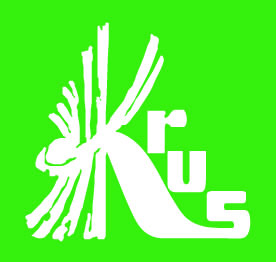 Biuro Komunikacji i Współpracy Międzynarodowej uprzejmie informuje, że na stronie www.krus.gov.pl utworzona została specjalna podstrona w języku ukraińskim dla obywateli tego kraju: https://www.krus.gov.pl/kasa-rolniczego-ubezpieczenia-spolecznego-informacje/informacija-dlja-gromadjan-ukrajini/.W serwisie tym można znaleźć m.in.:informacje ogólne o KRUSinformacje o pomocniku rolnikabroszury prewencyjne.Treści w języku ukraińskim będą sukcesywnie aktualizowane i dodawane na www.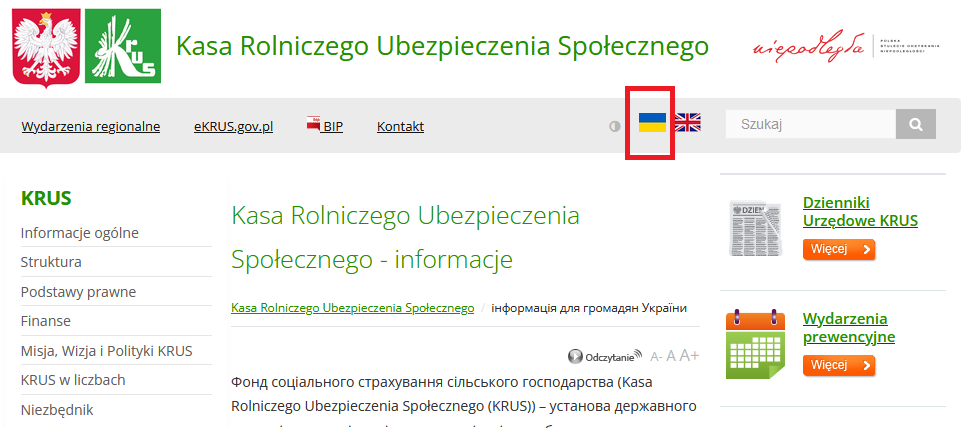 Zachęcamy do korzystania z serwisu.Informacja przekazana za pośrednictwem OR KRUS w Bydgoszczy